生活困窮されている女性の方へ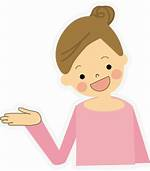 コロナ感染対策として、困窮されているご家庭において、社協での相談をされている方及び今後相談を受けたいと考えている方を対象に女性用生理用ナプキンの配布を行っています。1対象者　　①　困窮されていて、社協に相談をしたことのある方　　　　　　②　困窮されていて、今後社協に相談したいと考えている方来所された折には、お名前などお話をお聞かせください。2 配布物　　下記の3種類から2袋を選んでください。エリス　素肌の気持ち普通の日用羽根無(30枚入)ロリエ　肌キレイガード昼用羽根無  　(28枚×2袋)※2袋分になりますソフィ　はだおもい多い昼用羽根無    (32枚入)3 配布場所　下記の場所での配布となります。大田原市社会福祉協議会　本所　大田原市本町1丁目3番1号　　　　　　　　　　　　　　　大田原市役所A別館1階　自立相談係　　　　　　　　　　　　　　　　電話0287-23-1130大田原市社会福祉協議会　湯津上支所　　　　　　　　　　　　　　　　大田原市佐良土853                              佐良土多目的交流センター                                電話0287-98-3715大田原市社会福祉協議会　黒羽支所　　　　　　　　　　　　　　　大田原市黒羽田町848                                電話0287-54-18494 その他　　詳細についてわからない点がありましたら、電話でご連絡ください。